	ZLOŽI ME !VESELO NA DELO IN VELIKO ZABAVE PRI PREGIBANJU. KO JE IZDELEK KONČAN GA ŠE IZVIRNO POBARVAJ. SE ŽE VESELIMO FOTOGRAFIJ TVOJEGA IZDELKA. 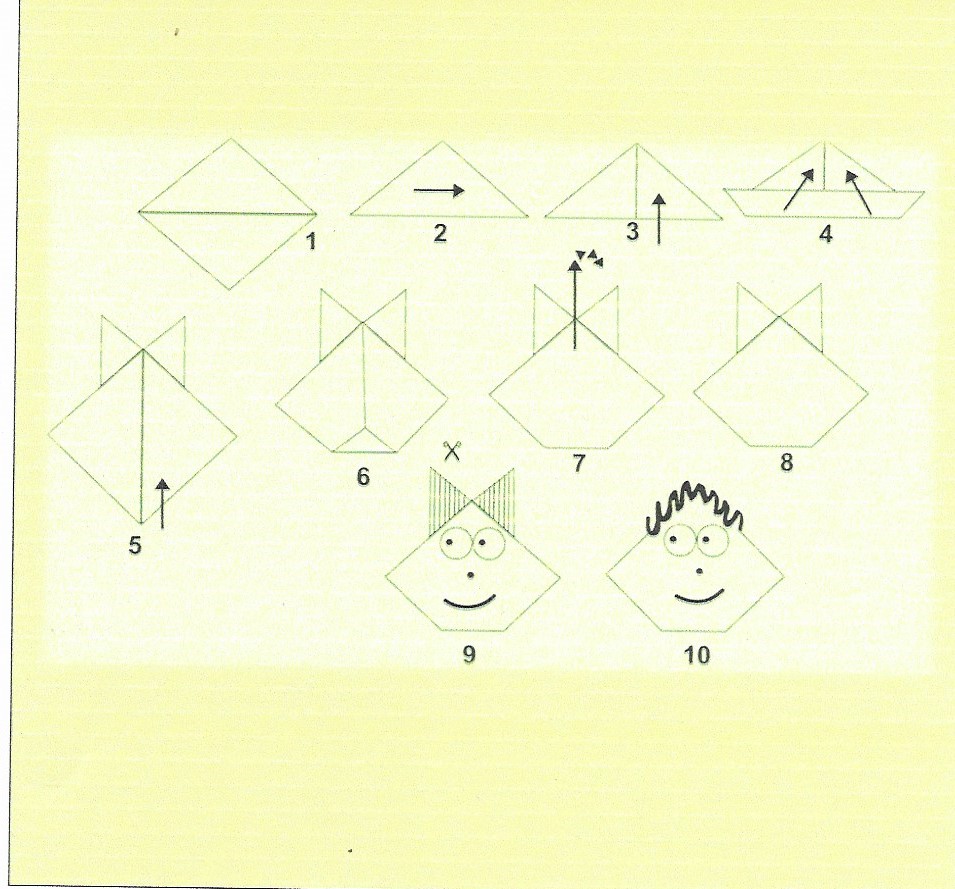 